Supplementary Table S1Association of NodCa and ShCa area proportions with the categorical baseline characteristics. Association of NodCa and ShCa area proportions with the categorical baseline characteristics. Data presented as mean ± SD; analysis of NodCa data by independent T-test; analysis of ShCa data by Mann-Whitney U testAbbreviations: NodCa, nodular calcification; ShCa, sheet calcification; LEAD, lower extremity arterial disease; BMI, body mass index; hs-CRP, high sensitive chain reactive protein; GFR, glomerular filtration rate. No, absence of the category.a Females’ values > 2.5 mg/L and males’ values > 3 mg/L. b Values < 77 for patients aged (50-59)years, < 69 for patients aged (60-69), < 59 for patients aged 70 years and over.c Values > 8.2 E9/L.d  Females’ Hb readings <117 g/L and  males’ readings < 134  g/L.SupplementaryTable S2Correlation of NodCa and ShCa area proportions with the continuous patients’ characteristics.NodCa data analysed by Pearson, ShCa data analysed by Spearman rank, rho is the correlation coefficient. Abbreviations: NodCa, nodular calcification; ShCa, sheet calcification; BMI, body mass index; hs-CRP, high sensitive chain reactive protein; GFR, glomerular filtration rate.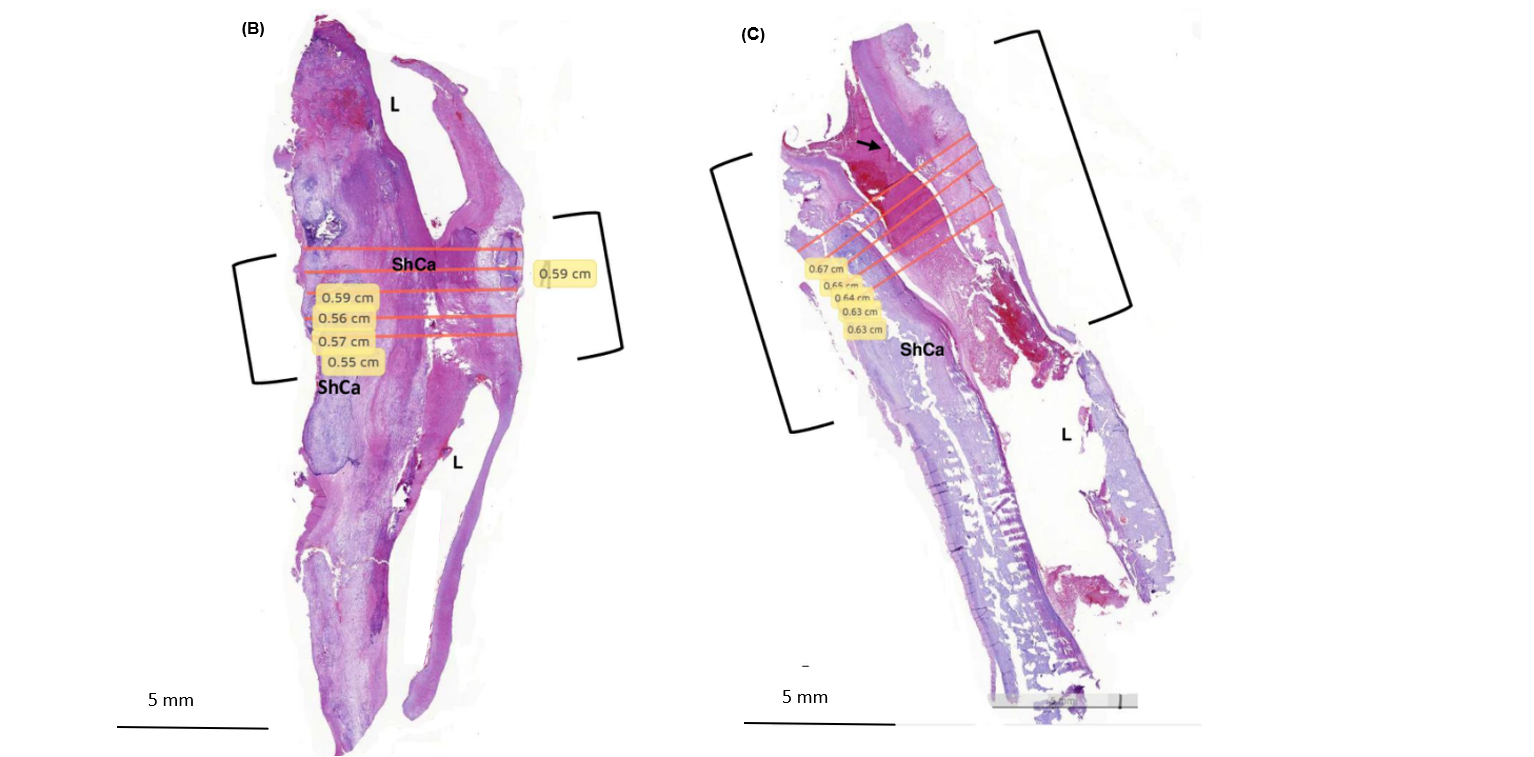 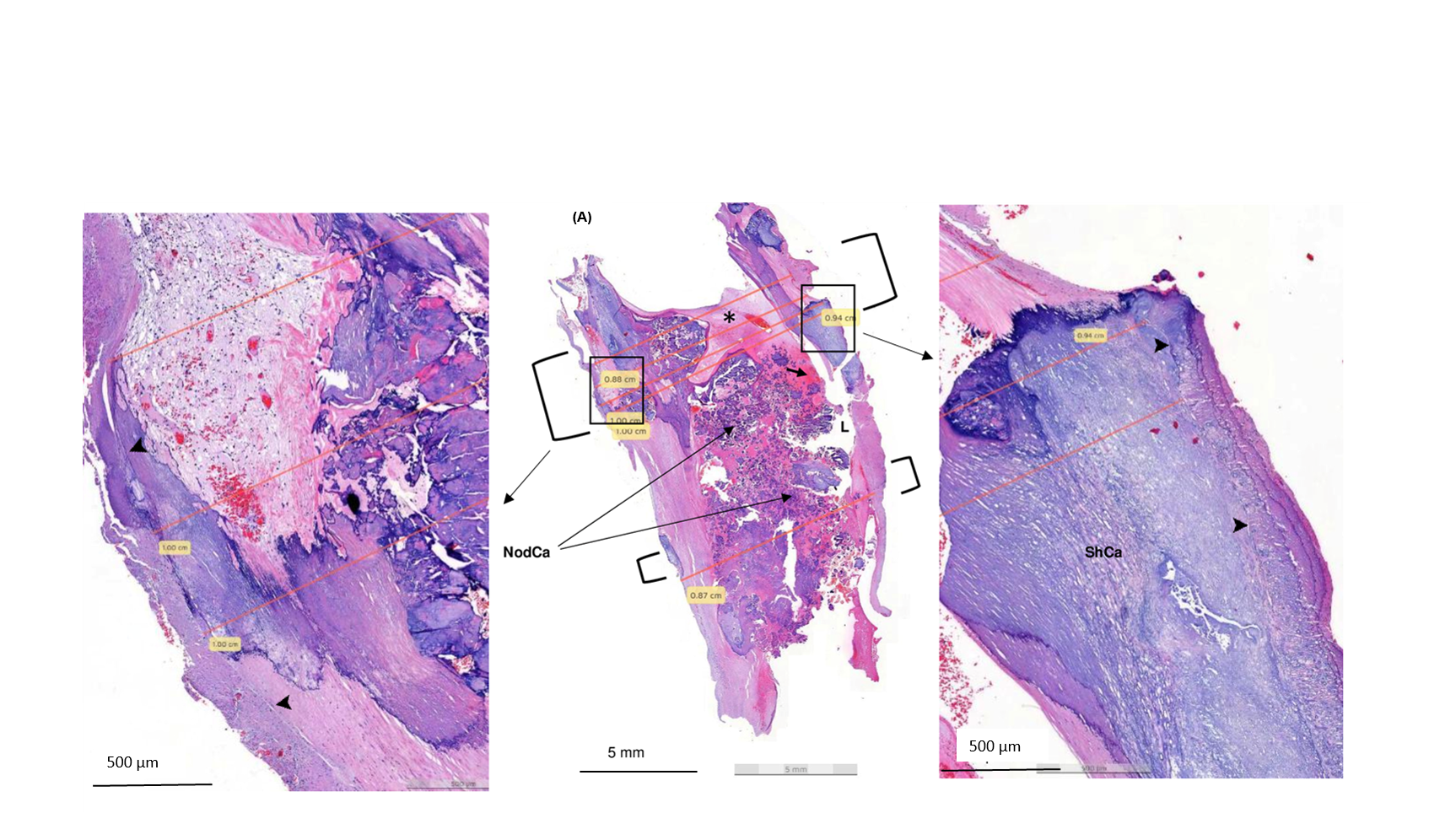 Category (n) NodCa  (n) ShCaNodCaShCaCategory (n)NodCa (n) ShCaNodCaShCap NodCap ShCaAge ≥ 70.5 years 222222.6 ± 12.314.2 ± 11.9Age < 70.5  272622.2 ± 12.514.8. ± 12.00.7470.852Males 28  2623.9 ± 11.813.1 ± 10.0Females 212220.6 ± 12.916.2 ± 13.70.3150.983BMI > 25 Kg/m2282624.7 ± 9.810.5 ± 6.9BMI (18.5-25) 192019.3 ± 15.420.0 ± 15.10.190< 0.05Previous, current smokers 454422.3 ± 12.113.6 ± 11.3Never smokers2217.4 ± 17.524.8 ± 24.10.5780.495Diabetes type I or II141326.4 ± 8.810.4 ± 5.5No 333320.6 ± 13.416.3 ± 13.5 0.0850.400Hypertension 414122.4 ± 12.014.7 ± 11.6No 8722.3 ± 14.513.2 ± 13.70.9710.492Dyslipidemia 454322.6 ± 12.113.7 ± 10.7No5418.7 ± 14.525.1 ± 20.10.5030.307Coronary artery disease 121226.2 ± 11.414.6 ± 12.0No   353420.8 ± 12.914.1 ± 12.1 0.3050.755Cerebro-vascular accident 3328.6 ± 11.619.1 ± 9.2No   444322.5 ± 12.213.7 ± 11.70.4060.208Increased hs-CRPa131226.9 ± 10.213.4 ± 11.5No363620.8 ± 12.714.9 ± 12.00.1210.775Impaired GFRb9928.5 ± 10.812.7 ± 11.8No 393821.6 ± 12.014.3 ± 11.50.1190.604Leukocytosisc 191924.0 ± 11.513.6 ± 11.4No 272610.5 ± 13.116.0 ± 12.60.3570.513Anaemicd71223.8 ± 13.014.6 ± 12.0No413422.0 ± 12.314.1 ± 12.10.7280.608Statin users 373523.6 ± 11.714.9 ± 10.8 No 121318.6 ± 13.613.6 ± 14.80.2240.232NodCaShCarhoNprhoNpAge (years)0.130490.3730.066490.655BMI (kg/m2)0.094470.531-0.181460.23Leukocytes (10E9/L)0.002480.9890.042470.777Hemoglobin (g/L)-0.195480.1850.234470.114Thrombocytes count (10E9/L)-0.163480.267-0.216470.144hs-CRP (mg/L)0.200490.168-0.099480.505GFR (mL/min/1.73 m2)-0.149480.3140.083470.58Total-cholestrol (mmol/L)0.013490.930-0.065480.658LDL-cholesterol (mmol/L)-0.017480.907-0.346*47< 0.05HDL-cholestrol (mmol/L)-0.078490.5940.419**48< 0.005Triglyceride (mmol/L)0.036490.804-0.371**48< 0.01